消防訓練消火器取扱い研修申込書三原市消防本部予防課　宛事業所名所   在   地電        話（　　　　）　－連絡担当者名訓練参加人員　：　　　　　　　　名　※　本研修は、よく知っていても日頃使用することがない身近な器具の「消火器」の取扱いを行うものです。消火競技大会のような個人戦方式はとりません。多くの方の参加お願いいたします。申し込み方法●　ＬｏＧｏフォーム（三原市消防本部ホームページからも申し込みできます。）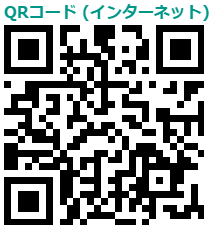     右記のQRコードから申し込みをお願いします。●　ＦＡＸ：（０８４８）６４－５９１１●  Email：shoboyobo@city.mihara.hiroshima.jp※研修中に撮影させていただいた写真等は，ＨＰや協会誌等で使用させていただきますので，ご了承ください。なお，掲載不可の方は，事前に予防課までお知らせください。